COLLEGE COUNCIL MEETING MINUTES 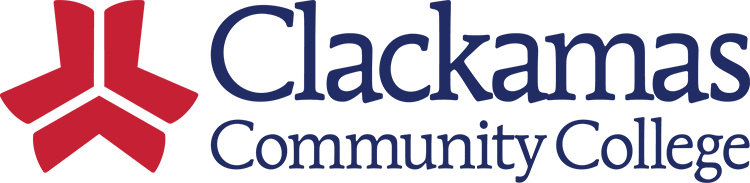 Date: October 21, 2022| Time: 12:00-1:30 PM | Location: ZOOM | Recorder: Kelly Wilshire         TOPIC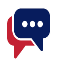 FacilitatorMeeting MinutesLand & Labor AcknowledgementJason KovacCollege Council opened with a time of acknowledgement and honor.Meeting MinutesKelly WilshireMinutes from the June 3, 2022 meeting have been posted for review. Please contact Kelly Wilshire with comments or corrections.Concept Master Plan PresentationSaumya KiniWalker MacySaumya presented the CCC Concept Master Plan. The plan goes over how to grow back our student population and how to move forward for the future to make the campus more inclusive and modifying the campus for future needs. Where improvements are needed over the next 10 years. Oregon City:Want to strengthen the core (the quad) is a really important space for more gathering space, covered gathering space, clarity of building entrances, etc. Replace Bill Brod Center with Wacheno phase 2.Since it looks like there will be some extra classrooms in the future, maybe we could take some classrooms and make some better student learning spaces or program hubs for students to meet, etc.East Campus has a lot of potential for growth to improve the campus identity, replace Clairmont and reallocate the space for better use of the area. More flexible classroom space, better spaces for horticuluture, fire fighting, etc.2 potential sites have been identified some good space for affordable housing partnerships.Harmony:Minor enhancements: campus entry, pedestrian access, adding some food options, expanding areas for community connections.Wilsonville:Building adaptation for vocation training, food options, more comfort and student lounge area, PGE area could be adapted to a vocational training program.If you have things you would like to make comments on, etc. please email master.planning@clackamas.eduInformation Security UpdateSaby WaraichSaby presented some great ways to stay safe at work and at home.MFA: Multi Factor Authentication – a second device to verify that it’s you.Passwords: Long, unique, complex passwords at least 12 characters longCCC is proposing a “standard” for passwords. Report any phishing messages to IT.Board Policy RevisionsDenice Bailey1st read at College Council for all of these:IF: Career & Technical Education – no questions.Transfer Education – making language consistent.  No questions.Presentations on Campus – Clarifying language. No questions.Animals on Campus & Inside Buildings – Clarifying language. The students don’t have to see the DRC to register their animal. Denice will check with HR to see if employees need to register their animals with HR.ISP 480 Academic StandingChris Sweet3rd read at College Council:ISP 480 – Academic StandingAdjustments have been made to the policy so include more students so that they can get help to more students that might need it. After applying the DEI lens to the verbiage, the words for the different steps has been changed. Association ReportsAssociated Student GovernmentClassifiedAssociate FacultyFull-time FacultyAdministrative/ConfidentialASG – Josiah said ASG has been doing interviews for more people to be on ASG. Students getting ready for mid-terms.Classified – None.Associate Faculty – still bargaining and it’s proceeding very well.Full-Time Faculty Association – Internal opening for the Spanish ECE instructor, External – Program director for Nursing. Nora Brodnicki has an Art presentation still up this weekend.Administrative/Confidential – None.Announcements Casey Layton & Kirby Gleason – Hustle Huddle, how you can get involved with DEI with strategic actions. If you would like to get involved email diversity@clackamas.edu. There are open positions on the DEI committee, apply and get involved.Debra Mason – This is the last day of the staff drive is today. If you give you get a special pin that says “CCC gives” on it with a heart. Stop by the Foundation office and pick yours up if you have given this year!Ami Collofello – the Tuesday at 2 is coming back to the Niemeyer center on October 25th at 2pm for the Mad Love TrioCasey Layton – First generation college student day is on November 8th. Keep your eyes out for the email announcement.DW Wood – Wednesday workshops are being offered in OLET 12:30-2pm. A new topic each week will be there and just an open space for you to work if you would like to use it.